Pistes de travail pour les vacances…Pour la rentrée de CE2, votre enfant doit absolument connaitre par cœur :Les tables d’additionLes compléments à la dizaineLes doubles et les moitiésLes tables de multiplication X1, X2, X3, X4, X5Savoir multiplier par 10, 100 et les multiples de 10 et de 100 (X20, X30 …)La conjugaison :Le présent des verbes en -erLe présent des verbes être, avoir, aller, faireL’imparfait des verbes en -erL’imparfait des verbes être, avoir, allerLe futur des verbes en -erLe futur des verbes être, avoir, allerIl est important qu’il lise très régulièrement.Il peut être intéressant la dernière semaine avant la rentrée de revoir les leçons du cahier rose et du petit cahier vert. On y trouve la quasi-totalité du programme en français et en mathématiques. Ne les jetez surtout pas !!! Ils peuvent encore être utiles en CE2 !Ce qu’il faut retenir en conjugaisonLes verbes particuliers : être, avoir et aller doivent être appris par cœur. Repérer les régularités peut aider à mémoriser les conjugaisons :Quand le sujet est TU, il y a toujours un -SQuand le sujet est NOUS, on trouve très souvent -ONSQuand le sujet est VOUS, on trouve très souvent -EZQuand le sujet est ILS ou ELLES, on trouve toujours – NTPour travailler la conjugaisonVous pouvez partir d’une phrase et en changer le pronom sujet. Exemple :  Il joue du piano.                 Nous jouons du piano.                 Tu joues du pianoMettre le Groupe Sujet au plurielExemple : La petite voiture bleue roule vite.                Les petites voitures bleues roulent vite.Changer le temps de la phrase : Exemple : Ils préparent un gâteau.Imparfait : Hier, ils préparaient un gâteau.Futur : Demain, ils prépareront un gâteau.(Voir une fiche d’exercices dans la pochette rouge)Pour revoir la nature et la fonction des mots dans la phraseLa phrase du jour1. Entoure en gris le GS2. Souligne en rouge et à la règle le verbeLe petit garçon préfère son ballon bleu à ses petites voitures.3. Ecris l’infinitif du verbe souligné :…préférer4. Identifie les mots en écrivant ;D sous les déterminants (articles) (3)N sous les noms (3)A sous les adjectifs (3)Le petit garçon préfère son ballon bleu à ses petites voitures.D     A      N                     D     N      A        D     A          N+ jouer avec la phrase en mettant le GS au pluriel Ou en changeant le temps de la phrase (mettre à l’imparfait ou au futur)En mathématiques : Pour poser les additions et soustractions en colonnes, il faut aligner les unités, les dizaines et les centaines.On commence toujours par les unités.La soustraction avec retenue (par cassage des dizaines)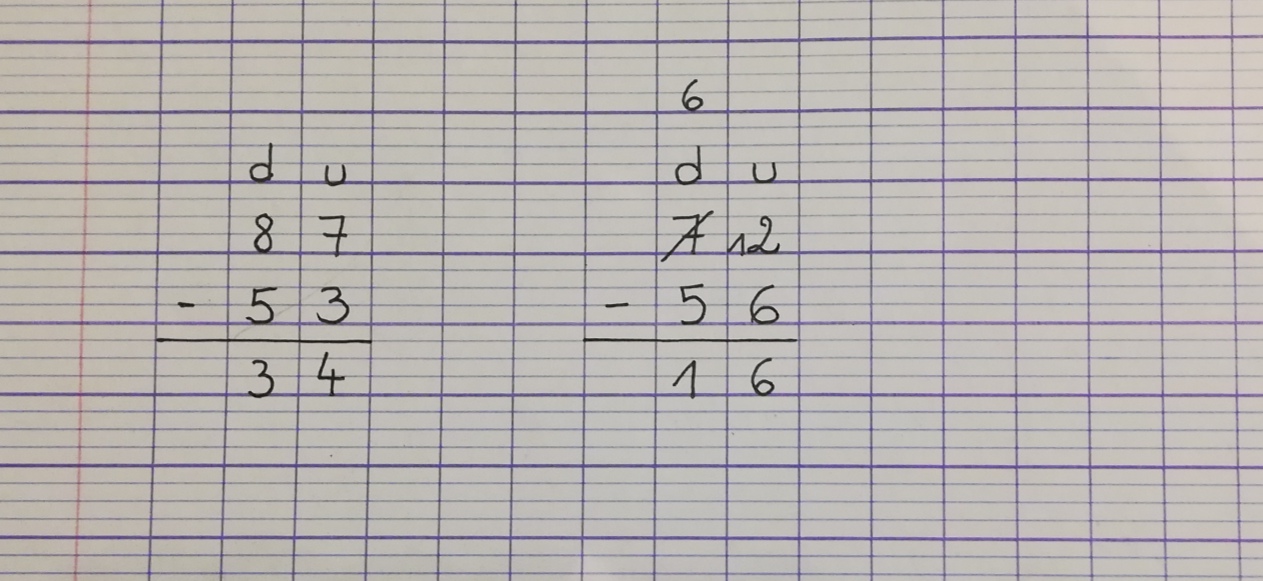 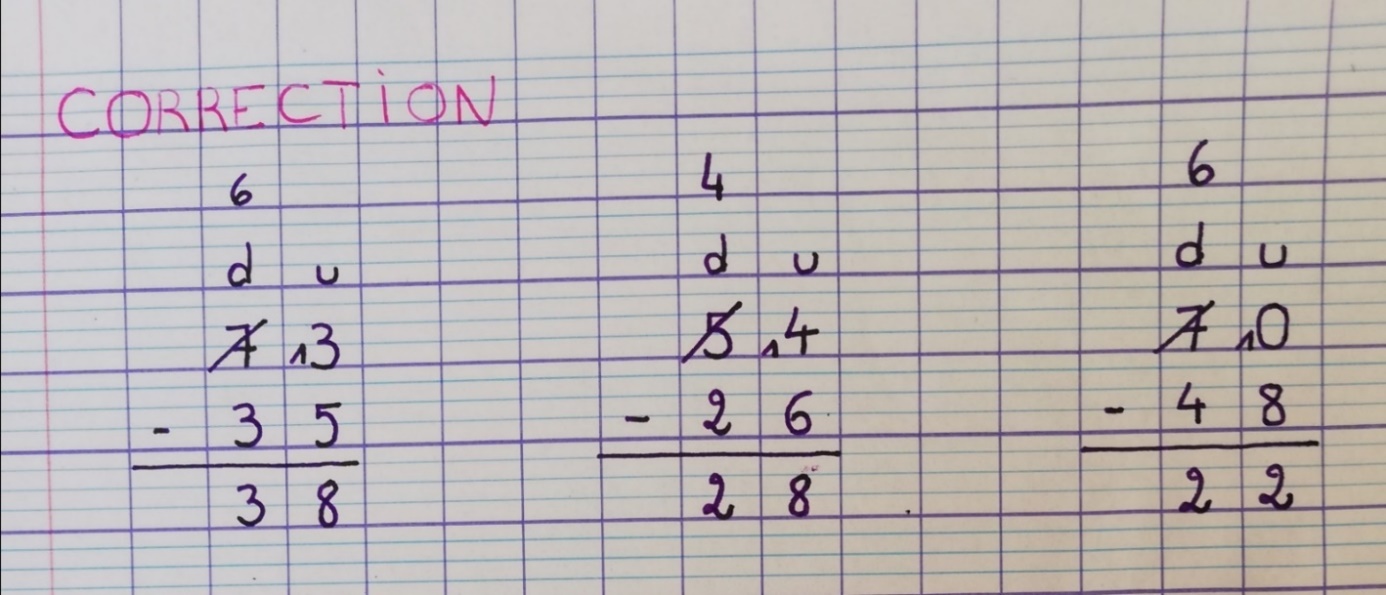 https://lesfondamentaux.reseau-canope.fr/video/soustraire-des-entiers-avec-retenue-methode-par-cassage-12.html
Maths : Multiplier un nombre à 2 chiffres par un nombre à 1chiffreCe que tu sais déjà et que tu vas utiliser pour la multiplicationLes tables de multiplication de 1 à 5Multiplier par 10, par 100 et par des multiples de 10 (20, 30, 40…) et de 100Exemple n°1 : 5 X 4343 c’est 40 + 3 donc pour calculer 5 X 43, on calcule :5 X 40 = 5 X 4 X 10 = 20 X 10 = 2005 X 3 = 15200 + 15 = 21Exemple n°2 : 4 X 26 26 c’est 20 + 6 donc pour calculer 4 X 26, on calcule :4 X 20 = 4 X 2 X 10 = 8 X 10 = 804 X 6 = 2480+ 24 = 104Exemple n°3 : 2 X 4848 c’est 40 + 8 donc pour calculer 2 X 48, on calcule :2 X 40 = 802 X 8 = 1680 + 16 = 96Maths : Multiplier un nombre à 2 ou 3 chiffres par un nombre à 1chiffreExemple n°1 : 5 X 4646 c’est 40 + 6 donc pour calculer 5 X 46, on calcule :5 X 40 = 5 X 4 X 10 = 20 X 10 = 2005 X 6 = 30200 + 30 = 230Exemple n°2 : 3 X 104104 c’est 100 + 4 donc pour calculer 3 X 104, on calcule :3 X 100 = 3003 X 4 = 12300 + 12 =312Exemple n°3 : 2 X 217217 c’est 200 + 10 +7 donc pour calculer 2 X 217, on calcule :2 X 200 = 2 X 2 X 100 = 4 X 100 = 4002 X 10 = 202 X 7 = 14400 + 20 + 14 = 434PRESENTIMPARFAITFUTURPour les verbes en -er, les terminaisons sont :EEsEOnsEzOntLes terminaisons sont les mêmes pour tous les verbes :AisAisAitIonsIezAientLes terminaisons sont les mêmes pour tous les verbes :AiAsAOnsEzOntPour les verbes en -er, on prend :Infinitif + terminaisonsPour le verbe être :SER+ terminaisonsPour le verbe avoir :AUR+ terminaisonsPour le verbe aller :IR+ terminaisons238+146+4798-35346-124